             Glazebury CE Primary School                       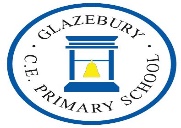 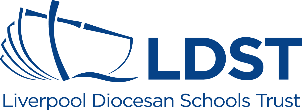 Head Teacher: Mrs Karen Mowbray   BA Hons, Med                                                     Warrington Road, Glazebury                                                   Warrington, Cheshire. WA3 5LZ                                                                                                                                                                                                                             Tel: 01925 763234                                    Email : glazeburyprimary@ldst.org.uk   23rd April 2019Dear Parents/CarersDuring the Summer term there are to be a number of staff changes that I would like to make you aware of Mrs Prescott will be taking her maternity leave from the 29th April 2019, and we have been very lucky to have appointed an experienced Early Years practitioner, Mrs Ball, to cover during this time. We have arranged for both teachers to be in situ for a period of time to ensure a smooth transition. We would all like to take this opportunity pass on our very best wishes to Mr and Mrs Prescott on their upcoming arrival and will of course let you know details once baby is here.In order to enhance and develop quality teaching practice across our school we are also moving Mrs Goman to our year five class for the morning Math and English lessons whilst Mrs Lees Smith will be taking the year three and four class for the same sessions. Mrs Goman will still be taking year three, four in the afternoons and continue to assume responsibility for the class. The transition will be monitored very carefully and will aid staff development.As you know at Glazebury CE we always put your child at the centre of any decision-making process that we undertake and I would like to thank you in advance for your support in this matter. As always if you have any questions regarding these matters, our door is always open.Kind RegardsMrs MowbrayHead Teacher